RHS LOCAL SCHOLARSHIPS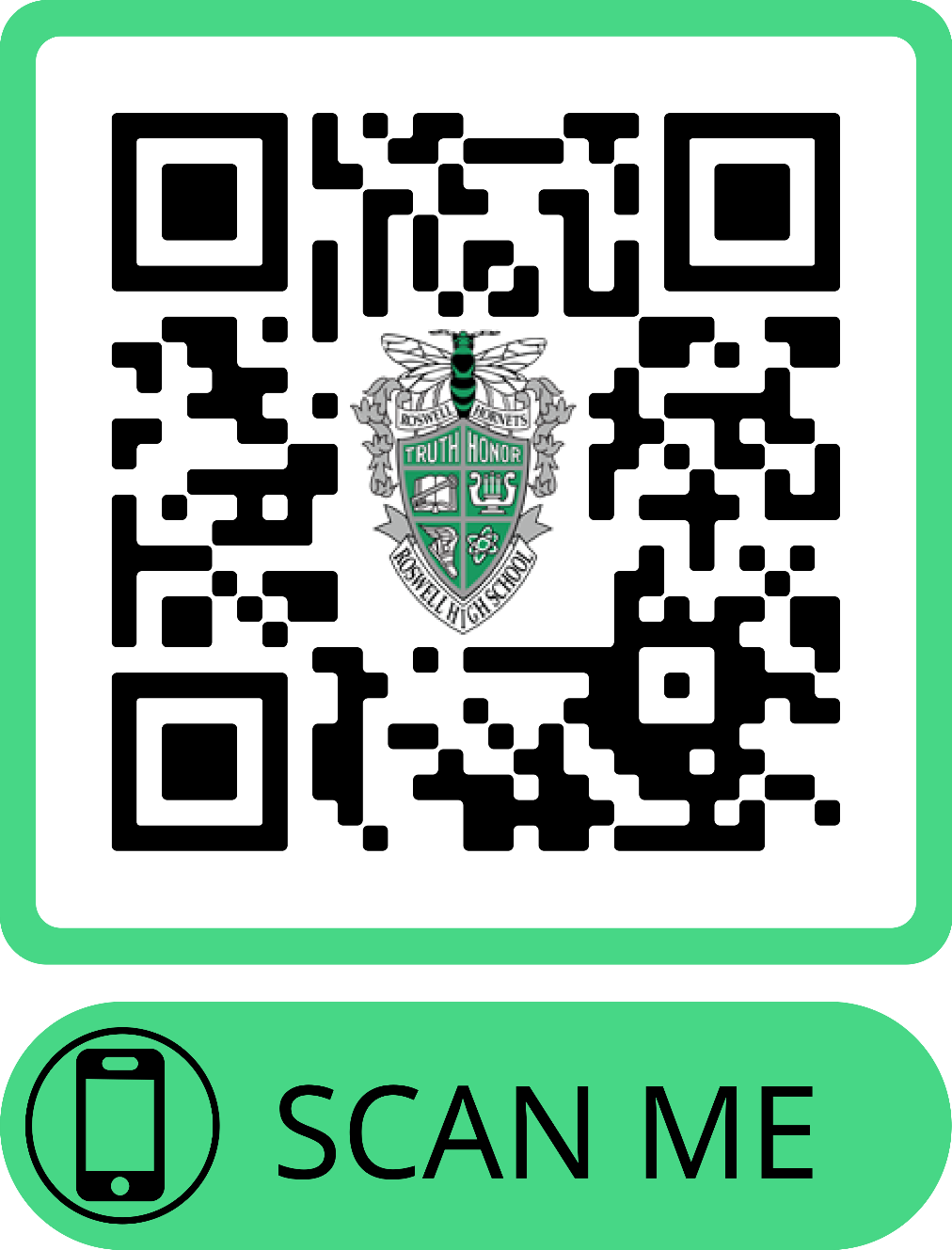 